Colorear, recortar y pegar en el cuaderno.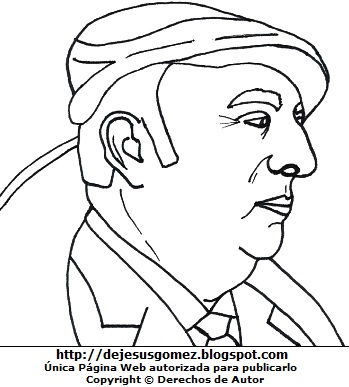 